Vocabulaire 	Recopie le verbe aller au présent.Complète les phrases avec le verbe aller.Elle te …………………………… bien cette coiffure.Nous …………………………… chaque week-end au chalet. Je …………………………… faire du ski avec mon papi.Le dimanche, il …………………………… se balader en forêt.Pierre …………………………… faire les courses le samedi.Vous …………………………… vous doucher avant de souper.Camille et Julie …………………………… cueillir des fleurs pour leur maman.Prépare-toi, tu …………………………… être en retard!Les enfants …………………………… à l’école à pied.Le chat de mon grand-père ne …………………………… pas dehors. 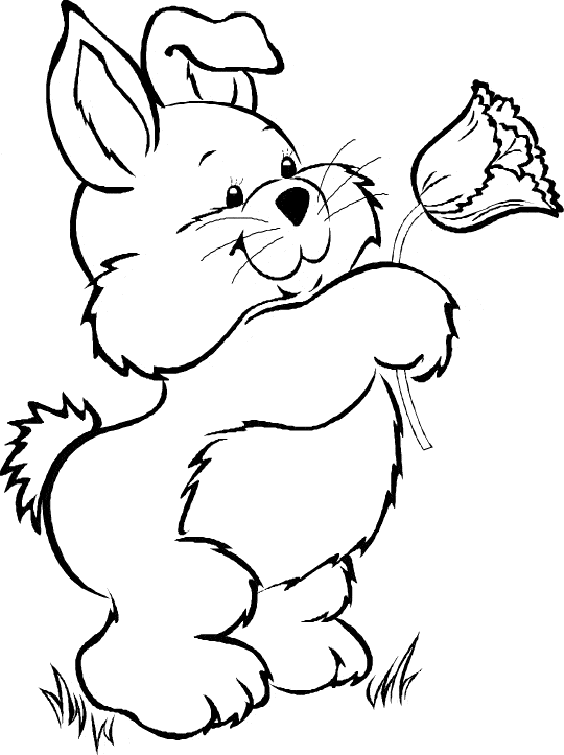 